Becco Aufsatzleuchte, VERO 29 LED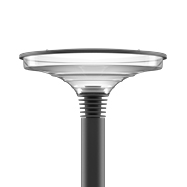 Becco Aufsatzleuchte mit LED, schwarzRotationssymmetrische Aufsatzleuchte für 3-5 meter Masten mit 4,5 m Leitung.Mit konischem Sockel, dessen gewölbte Form in den Schirm aus klarem long-life Polycarbonat mit UV-beständiger Acrylschicht fortsetzt. Mit Dachplatte und LED-kühlendem Sockel aus Aluminium, in Noir 900 Sablé schwarz lackiert.Maße:	Ø: 721 mm, Höhe: 335 mm, unterer Sockeldurchmesser: 114 mm	oberer Mastdurchmesser: 60 mm, Stutzenhöhe: max 100 mmSchutzart:	IP65Schutzkl.:	IIWandalkl.:	IK10Mit austauschbarem LED-Modul, Bridgelux Vero 29, max 39 W, 2700, 3000 oder 4000 K, 80 Ra, max 7350 Lumen bei 4000 K Betriebswirkungsgrad: 64%	Becco Aufsatzleuchte mit LED, graphitgrauRotationssymmetrische Aufsatzleuchte für 3-5 meter Masten mit 4,5 m Leitung. Mit konischem Sockel, dessen gewölbte Form in den Schirm aus klarem long-life Polycarbonat mit UV-beständiger Acrylschicht fortsetzt. Mit Dachplatte und LED-kühlendem Sockel aus Aluminium, in YW355F graphitgrau lackiert.Maße:	Ø: 721 mm, Höhe: 335 mm, unterer Sockeldurchmesser: 114 mm	oberer Mastdurchmesser: 60 mm, Stutzenhöhe: max 100 mmSchutzart:	IP65Schutzkl.:	IIWandalkl.:	IK10Mit austauschbarem LED-Modul, Bridgelux Vero 29, max 39 W, 2700, 3000 oder 4000 K, 80 Ra, max 7350 Lumen bei 4000 K Betriebswirkungsgrad: 64%	Becco Aufsatzleuchte mit LED, silbergrauRotationssymmetrische Aufsatzleuchte für 3-5 meter Masten mit 4,5 m Leitung. Mit konischem Sockel, dessen gewölbte Form in den Schirm aus klarem long-life Polycarbonat mit UV-beständiger Acrylschicht fortsetzt. Mit Dachplatte und LED-kühlendem Sockel aus Aluminium, in Y2370I silbergrau lackiert.Maße:	Ø: 721 mm, Höhe: 335 mm, unterer Sockeldurchmesser: 114 mm	oberer Mastdurchmesser: 60 mm, Stutzenhöhe: max 100 mmSchutzart:	IP 65Schutzkl.:	IIWandalkl.:	IK10Mit austauschbarem LED-Modul, Bridgelux Vero 29, max 39 W, 2700, 3000 oder 4000 K, 80 Ra, max 7350 Lumen bei 4000 K Betriebswirkungsgrad: 64%	